РОССИЙСКАЯ  ФЕДЕРАЦИЯСОВЕТ ДЕПУТАТОВ СЕЛЬСКОГО ПОСЕЛЕНИЯ ПУШКИНСКИЙ СЕЛЬСОВЕТ ДОБРИНСКОГО МУНИЦИПАЛЬНОГО РАЙОНАЛИПЕЦКОЙ ОБЛАСТИ84-я сессия V - созываР Е Ш Е Н И Е23.07.2020                           с. Пушкино                              №  247-рсОб исполнении бюджета сельского  поселения  Пушкинский сельсовет                     за 2019 годРуководствуясь Федеральным законом № 131-ФЗ от 6.10.2003 г. «Об общих принципах организации местного самоуправления в Российской Федерации», Положением «О бюджетном процессе администрации сельского поселения Пушкинский  сельсовет Добринского муниципального района Липецкой области Российской Федерации», с т. 11,53  Устава сельского поселения, учитывая решение постоянных комиссий,  Совет депутатов сельского поселения  РЕШИЛ:Утвердить отчет «Об исполнении бюджета сельского поселения Пушкинский сельсовет за 2019 год» по доходам в сумме  6 940 697,76 рубля  и по расходам  в  сумме  7 937 429,47 рубля (Прилагается). Направить указанный нормативный правовой акт главе сельского поселения для подписания и официального обнародования.Настоящее решение вступает в силу со дня его официального обнародования.Председатель Совета депутатовсельского поселения  Пушкинский сельсовет                                                          О.И. ЛеньшинаПринят                                                                   решением Совета депутатов                                                                 сельского поселения Пушкинский сельсовет                                                                  от 23.07.2020г. № 247-рсО Т Ч Е Тоб исполнении   бюджета сельского поселения  за 2019 год  Утвердить отчет об исполнении бюджета сельского поселения 2018 год» по доходам в сумме  6 940 697,76  рубля  и по расходам  в  сумме  7 937 429,47  рубля с превышением расходов над доходами (дефицит) в сумме 996 731,71 рубля.	2. Утвердить исполнение бюджета сельского поселения по следующим показателям:           - доходам бюджета по кодам классификации доходов бюджетов согласно приложению № 1;	- расходам бюджета по разделам и подразделам классификации расходов бюджетов согласно приложению № 2;         -расходам бюджета по ведомственной структуре расходов сельского бюджета согласно приложению № 3;  	-расходам бюджета по разделам и подразделам, целевым статьям и видам расходов функциональной классификации расходов бюджетов согласно приложению № 4;3.Настоящий нормативный правовой акт вступает в силу со дня его официального обнародования.Глава сельского поселения Пушкинский сельсовет                                             Н.Г. ДемиховаПриложение 2  к  отчету об исполнении бюджета сельского поселения Пушкинский сельсовет Добринского муниципального района Липецкой области Российской Федерации за 2019 год Распределение бюджетных ассигнований сельского поселенияпо разделам и подразделам  классификации расходов бюджетовРоссийской Федерации на 2019 годруб.Приложение 3к  отчету об исполнении бюджета сельского поселения Пушкинский сельсовет Добринского  муниципального района Липецкой областиРоссийской Федерации за 2019 годВЕДОМСТВЕННАЯ   СТРУКТУРАрасходов бюджета сельского поселения на 2019 годруб.Приложение 4	к  отчету об исполнениибюджета сельского поселения Пушкинский сельсоветДобринского  муниципального района Липецкой областиРоссийской Федерации за 2019 годРаспределение  расходов бюджета сельского поселения  по разделам, подразделам, целевым статьям, группам видов расходов классификации расходов бюджетов Российской ФедерацииРуб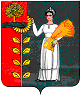 Приложение 1  к  отчету об исполнении бюджета сельского поселения Пушкинский сельсовет Добринского муниципального района Липецкой области Российской Федерации за 2019 год Объем доходов по бюджету сельского поселенияПушкинский сельсовет  на 2019 годПриложение 1  к  отчету об исполнении бюджета сельского поселения Пушкинский сельсовет Добринского муниципального района Липецкой области Российской Федерации за 2019 год Объем доходов по бюджету сельского поселенияПушкинский сельсовет  на 2019 годНаименованиеРазделПодраздел2019 годВсего7937429,47Общегосударственные вопросы01003010584,99Функционирование высшего должностного  лица субъекта Российской Федерации и муниципального образования0102967009,00Функционирование Правительства Российской Федерации, высших исполнительных органов государственной власти субъектов Российской Федерации, местных администраций 01041874788,99Обеспечение деятельности финансовых, налоговых и таможенных органов и органов финансового (финансово-бюджетного) надзора0106149970,00Другие общегосударственные вопросы011318817,00Национальная оборона020077400,00Мобилизационная  и вневойсковая подготовка020377400,00Национальная экономика04001478208,69Дорожное хозяйство (дорожные фонды)04091112148,00Другие вопросы в области национальной экономики0412366060,69Жилищно-коммунальное хозяйство0500829216,37Жилищное хозяйство05014945,16Благоустройство0503824271,21Культура , кинематография08002067729,00Культура 08012067729,00Социальная политика100011718,91Пенсионное обеспечение100111718,91Физическая культура и спорт1100301151,82Массовый спорт1102301151,82Обслуживание государственного и муниципального долга13 00161419,69Обслуживание государственного внутреннего и муниципального долга13 01161419,69НаименованиеГлавныйраспорядительРазделПодразделЦелевая статьяВид расходовСУММААдминистрация сельского поселения Пушкинский сельсовет Добринского муниципального района Липецкой области Российской Федерации, всего9147937429,47Общегосударственные вопросы914013010584,99Функционирование высшего должностного лица субъекта Российской Федерации и муниципального образования9140102967009,00Непрограммные расходы бюджета сельского поселения914010299 0 00 00000967009,00Обеспечение деятельности органов  местного самоуправления сельского поселения914010299 1 00 00000967009,00Обеспечение деятельности главы местной администрации (исполнительно-распорядительного органа муниципального образования)  914010299 1 00 00050967009,00Расходы на выплаты персоналу в целях обеспечения выполнения функций государственными (муниципальными) органами, казенными учреждениями, органами управления государственными внебюджетными фондами914010299 1 00 00050100967009,00Функционирование Правительства Российской Федерации, высших исполнительных органов государственной власти субъектов Российской Федерации, местных администраций 91401041874788,99Непрограммные расходы бюджета  сельского поселения914010499 0 00 000001207676,69Иные непрограммные мероприятия914010499 9 00 000001207676,69Расходы на выплаты по оплате труда работников органов местного самоуправления914010499 9 00 001101207676,69Расходы на выплаты персоналу в целях обеспечения выполнения функций государственными (муниципальными) органами, казенными учреждениями, органами управления государственными внебюджетными фондами914010499 9 00 001101001207676,69Расходы на обеспечение функций органов местного самоуправления (за исключением расходов на выплаты по оплате труда работников указанных органов)914010499 9 00 00120667112,30Закупка товаров, работ и услуг для обеспечения государственных (муниципальных) нужд914010499 9 00 00120200511333,30Иные бюджетные ассигнования914010499 9 00 00120800155779,00Обеспечение деятельности финансовых, налоговых и таможенных органов и органов финансового(финансово-бюджетного) надзора9140106149970,00Непрограммные расходы бюджета сельского поселения914010699 0 00 00000149970,00Иные непрограммные мероприятия 914010699 9 00 00000149970,00Межбюджетные трансферты бюджету муниципального района из бюджета  сельского поселения на осуществление части полномочий по решению вопросов местного значения в соответствии с заключенным соглашением914010699 9 00 00130149970,00Межбюджетные трансферты914010699 9 00 00130500149970,00Другие общегосударственные вопросы914011318817,00Муниципальная программа сельского поселения «Устойчивое развитие территории сельского поселения Пушкинский сельсовет на 2014-2020 годы»914011301 0 00 0000018817,00Подпрограмма «Обеспечение реализации муниципальной политики на территории сельского поселения Пушкинский сельсовет»914011301 4 00 0000018817,00Основное мероприятие «Приобретение услуг по сопровождению сетевого программного обеспечения по электронному ведению похозяйственного учета 9140113014010000007737,27Расходы на приобретение программного обеспечения 914011301 4 01 867907737,27Закупка товаров, работ и услуг для обеспечения государственных (муниципальных) нужд914011301 4 01 867902007737,27Расходы на приобретение программного обеспечения на условиях софинансирования с областным бюджетом914011301 4 01 S67906762,73Закупка товаров, работ и услуг для  обеспечения государственных (муниципальных) нужд914011301 4 01 S67902006762,73Основное мероприятие Ежегодные членские взносы в Ассоциацию «Совета муниципальных образований» 914011301 4 02 000004317,00Расходы на оплату членских взносов914011301 4 02 200804317,00Иные бюджетные ассигнования914011301 4 02 200808004317,00Национальная оборона9140277400,00Мобилизационная  и вневойсковая подготовка914020377400,00Непрограммные расходы бюджета  сельского поселения914020399 0 00 0000077400,00Иные непрограммные мероприятия914020399 9 00 0000077400,00Осуществление первичного воинского учета на территориях, где отсутствуют военные комиссариаты914020399 9 00 5118077400,00Расходы на выплаты персоналу в целях обеспечения выполнения функций государственными (муниципальными) органами, казенными учреждениями, органами управления государственными внебюджетными фондами914020399 9 00 5118010070800,00Закупка товаров, работ и услуг для обеспечения государственных (муниципальных) нужд914020399 9 00 511802006600,00Национальная экономика914041478208,69Дорожное хозяйство (дорожные фонды)91404091478208,69Муниципальная программа сельского поселения «Устойчивое развитие территории сельского поселения Пушкинский сельсовет на 2014-2020 годы»914040901 0 00 000001478208,69Подпрограмма «Обеспечение населения качественной, развитой инфраструктурой и повышения уровня благоустройства территории сельского поселения Пушкинский сельсовет»914040901 1 00 000001478208,69Основное мероприятие «Содержание автодорог местного значения сельского поселения Пушкинский сельсовет»914040901 1 01 000001478208,69Расходы на содержание и текущий ремонт дорог914040901 1 01 411001112148,00Закупка товаров, работ и услуг для обеспечения государственных (муниципальных) нужд914040901 1 01 411002001112148,00Другие общегосударственные вопросы9140412366060,69Муниципальная программа сельского поселения «Устойчивое развитие территории сельского поселения Пушкинский сельсовет на 2014-2020 годы»914041201 0 00 00000366060,69Подпрограмма «Обеспечение реализации муниципальной политики на территории сельского поселения Пушкинский сельсовет»914041201 4 00 00000366060,69Основное мероприятие «Мероприятия направленные на правила землепользования и застройки»914041201 4 11 00000366060,69Реализация направления расходов основного мероприятия «разработка проекта внесения изменений в правила землепользования и застройки сельского поселения Пушкинский сельсовет »914041201 4 11 20700366060,69Закупка товаров, работ и услуг для  государственных (муниципальных) нужд914041201 4 11 20700200366060,69Жилищно-коммунальное хозяйство91405829216,37Жилищное хозяйство91405014945,16Муниципальная программа сельского поселения «Устойчивое развитие территории сельского поселения Пушкинский сельсовет на 2014-2020 годы»914050101 0 00 000004945,16Подпрограмма «Обеспечение населения качественной, развитой инфраструктурой и повышение уровня благоустройства территории сельского поселения Пушкинский сельсовет»914050101 1 00 000004945,16Основное мероприятие «Содержание жилого фонда»914050101 1 03 000004945,16Взносы на капитальный ремонт многоквартирных домов914050101 1 03 412004945,16Закупка товаров, работ и услуг для  обеспечения обеспечения государственных (муниципальных) нужд914050101 1 03 412002004945,16Жилищно-коммунальное хозяйство91405824271,21Благоустройство9140503824271,21Муниципальная программа сельского поселения «Устойчивое развитие территории сельского поселения Пушкинский сельсовет на 2014-2020 годы»914050301 0 00 00000824271,21Подпрограмма «Обеспечение населения качественной, развитой инфраструктурой и повышение уровня благоустройства территории сельского поселения Пушкинский сельсовет»914050301 1 00 00000824271,21Основное мероприятие «Текущие расходы на содержание, реконструкцию и поддержание в рабочем состоянии системы уличного освещения сельского поселения914050301 1 04 00000548264,31Расходы на уличное освещение на условиях софинансирования с областным бюджетом914050301 1 04 S6150548264,31Закупка товаров, работ и услуг для  обеспечения государственных (муниципальных) нужд914050301 1 04 S6150200548264,31Основное мероприятие «Прочие мероприятия по благоустройству сельского поселения»914050301 1 03 00000276006,90Реализация направления расходов основного мероприятия «Прочие мероприятия по благоустройству сельского поселения»914050301 1 03 99999211206,90Закупка товаров, работ и услуг для обеспечения государственных (муниципальных) нужд914050301 1 03 99999200211206,90Иные бюджетные ассигнования914050301 1 03 9999980064800,00Культура ,  кинематография 914082067729,00Культура91408012067729,00Муниципальная программа сельского поселения «Устойчивое развитие территории сельского поселения Пушкинский сельсовет на 2014-2020 годы»914080101 0 00 000002067729,00Подпрограмма «Развитие социальной сферы на территории сельского поселения Пушкинский сельсовет»914080101 2 00 000002067729,00Основное мероприятие «Создание условий и проведение мероприятий, направленных на развитие культуры сельского поселения»914080101 2 02 000002067729,00Предоставление бюджетным и автономным учреждениям субсидий914080101 2 02 090001785718,00Предоставление субсидий бюджетным, автономным учреждениям и иным некоммерческим организациям914080101 2 02 090006001785718,00Межбюджетные трансферты бюджету муниципального района на осуществление полномочий в части создания условий для организации досуга и обеспечения жителей поселений услугами организаций культуры в соответствии с заключенным соглашением914080101 2 02 09100282011,00Межбюджетные трансферты914080101 2 02 09100500282011,00Социальная политика914100011718,91Пенсионное обеспечение914100111718,91Муниципальная программа сельского поселения «Устойчивое развитие территории сельского поселения Пушкинский сельсовет на 2019-2024 годы»914100101 0 00 0000011718,91Подпрограмма «Обеспечение реализации муниципальной политики на территории сельского поселения Пушкинский сельсовет»914100101 4 00 0000011718,91Основное мероприятие «Пенсионное обеспечение муниципальных служащих поселения»914100101 4 04 0000011718,91Доплата к пенсии муниципальным служащим9141001014 042037011718,91Социальное обеспечение и иные выплаты населению01 4 04 2037030011718,91Физическая культура и спорт91411301151,82Массовый спорт9141102301151,82Муниципальная программа сельского поселения «Устойчивое развитие территории сельского поселения Пушкинский сельсовет на 2014-2020 годы»914110201 0 00 00000301151,82Подпрограмма «Развитие социальной сферы на территории сельского поселения Пушкинский сельсовет»914110201 2 00 00000301151,82Основное мероприятие «Создание условий и проведение мероприятий, направленных на развитие физической культуры и массового спорта на территории сельского поселения914110201 2 01 00000301151,82Расходы на проведение и организацию спортивных и физкультурно-оздоровительных мероприятий и приобретение спортинвентаря914110201 2 01 20050301151,82Закупка товаров, работ и услуг для обеспечения государственных (муниципальных) нужд914110201 2 01 20050200301151,82Обслуживание государственного и муниципального долга91413161419,69Обслуживание государственного внутреннего и муниципального долга9141301161419,69Муниципальная программа сельского поселения «Устойчивое развитие территории сельского поселения Пушкинский сельсовет на 2014-2020 годы»914130101 0 00 00000161419,69Подпрограмма «Обеспечение реализации муниципальной политики на территории сельского поселения Пушкинский сельсовет»914130101 4 00 00000161419,69Основное мероприятие «Обслуживание муниципального долга»914130101 4 04 00000161419,69Расходы по уплате процентов за пользованием кредитом914130101 4 04 20090161419,69Закупка товаров, работ и услуг для  обеспечения  государственных (муниципальных) нужд914130101 4 04 20090700161419,69НаименованиеРазделПодразделЦелевая статьяВид расходовСУММААдминистрация сельского поселения Пушкинский сельсовет Добринского муниципального района Липецкой области Российской Федерации, всего7937429,47Общегосударственные вопросы013010584,99Функционирование высшего должностного лица субъекта Российской Федерации и муниципального образования0102967009,00Непрограммные расходы бюджета сельского поселения010299 0 00 00000967009,00Обеспечение деятельности органов  местного самоуправления сельского поселения010299 1 00 00000967009,00Обеспечение деятельности главы местной администрации (исполнительно-распорядительного органа муниципального образования)  010299 1 00 00050967009,00Расходы на выплаты персоналу в целях обеспечения выполнения функций государственными (муниципальными) органами, казенными учреждениями, органами управления государственными внебюджетными фондами010299 1 00 00050100967009,00Функционирование Правительства Российской Федерации, высших исполнительных органов государственной власти субъектов Российской Федерации, местных администраций 01041874788,99Непрограммные расходы бюджета  сельского поселения010499 0 00 000001207676,69Иные непрограммные мероприятия010499 9 00 000001207676,69Расходы на выплаты по оплате труда работников органов местного самоуправления010499 9 00 001101207676,69Расходы на выплаты персоналу в целях обеспечения выполнения функций государственными (муниципальными) органами, казенными учреждениями, органами управления государственными внебюджетными фондами010499 9 00 001101001207676,69Расходы на обеспечение функций органов местного самоуправления (за исключением расходов на выплаты по оплате труда работников указанных органов)010499 9 00 00120667112,30Закупка товаров, работ и услуг для обеспечения государственных (муниципальных) нужд010499 9 00 00120200511333,30Иные бюджетные ассигнования010499 9 00 00120800155779,00Обеспечение деятельности финансовых, налоговых и таможенных органов и органов финансового(финансово-бюджетного) надзора0106149970,00Непрограммные расходы бюджета сельского поселения010699 0 00 00000149970,00Иные непрограммные мероприятия 010699 9 00 00000149970,00Межбюджетные трансферты бюджету муниципального района из бюджета  сельского поселения на осуществление части полномочий по решению вопросов местного значения в соответствии с заключенным соглашением010699 9 00 00130149970,00Межбюджетные трансферты010699 9 00 00130500149970,00Другие общегосударственные вопросы011318817,00Муниципальная программа сельского поселения «Устойчивое развитие территории сельского поселения Пушкинский сельсовет на 2014-2020 годы»011301 0 00 0000018817,00Подпрограмма «Обеспечение реализации муниципальной политики на территории сельского поселения Пушкинский сельсовет»011301 4 00 0000018817,00Основное мероприятие «Приобретение услуг по сопровождению сетевого программного обеспечения по электронному ведению похозяйственного учета 0113014010000007737,27Расходы на приобретение программного обеспечения 011301 4 01 867907737,27Закупка товаров, работ и услуг для обеспечения государственных (муниципальных) нужд011301 4 01 867902007737,27Расходы на приобретение программного обеспечения на условиях софинансирования с областным бюджетом011301 4 01 S67906762,73Закупка товаров, работ и услуг для  обеспечения государственных (муниципальных) нужд011301 4 01 S67902006762,73Основное мероприятие Ежегодные членские взносы в Ассоциацию «Совета муниципальных образований» 011301 4 02 000004317,00Расходы на оплату членских взносов011301 4 02 200804317,00Иные бюджетные ассигнования011301 4 02 200808004317,00Национальная оборона0277400,00Мобилизационная  и вневойсковая подготовка020377400,00Непрограммные расходы бюджета  сельского поселения020399 0 00 0000077400,00Иные непрограммные мероприятия020399 9 00 0000077400,00Осуществление первичного воинского учета на территориях, где отсутствуют военные комиссариаты020399 9 00 5118077400,00Расходы на выплаты персоналу в целях обеспечения выполнения функций государственными (муниципальными) органами, казенными учреждениями, органами управления государственными внебюджетными фондами020399 9 00 5118010070800,00Закупка товаров, работ и услуг для обеспечения государственных (муниципальных) нужд020399 9 00 511802006600,00Национальная экономика041478208,69 Дорожное хозяйство (дорожные фонды)04091478208,69Муниципальная программа сельского поселения «Устойчивое развитие территории сельского поселения Пушкинский сельсовет на 2014-2020 годы»040901 0 00 000001478208,69Подпрограмма «Обеспечение населения качественной, развитой инфраструктурой и повышения уровня благоустройства территории сельского поселения Пушкинский сельсовет»040901 1 00 000001478208,69Основное мероприятие «Содержание автодорог местного значения сельского поселения Пушкинский сельсовет»040901 1 01 000001478208,69Расходы на содержание и текущий ремонт дорог040901 1 01 411001112148,00Закупка товаров, работ и услуг для обеспечения государственных (муниципальных) нужд040901 1 01 411002001112148,00Другие общегосударственные вопросы0412366060,69Муниципальная программа сельского поселения «Устойчивое развитие территории сельского поселения Пушкинский сельсовет на 2014-2020 годы»041201 0 00 00000366060,69Подпрограмма «Обеспечение реализации муниципальной политики на территории сельского поселения Пушкинский сельсовет»041201 4 00 00000366060,69Основное мероприятие «Мероприятия направленные на правила землепользования и застройки»041201 4 11 00000366060,69Реализация направления расходов основного мероприятия «разработка проекта внесения изменений в правила землепользования и застройки сельского поселения Пушкинский сельсовет »041201 4 11 20700366060,69Закупка товаров, работ и услуг для  государственных (муниципальных) нужд041201 4 11 20700200366060,69Жилищно-коммунальное хозяйство05829216,37Жилищное хозяйство05014945,16Муниципальная программа сельского поселения «Устойчивое развитие территории сельского поселения Пушкинский сельсовет на 2014-2020 годы»050101 0 00 000004945,16Подпрограмма «Обеспечение населения качественной, развитой инфраструктурой и повышение уровня благоустройства территории сельского поселения Пушкинский сельсовет»050101 1 00 000004945,16Основное мероприятие «Содержание жилого фонда»050101 1 03 000004945,16Взносы на капитальный ремонт многоквартирных домов050101 1 03 412004945,16Закупка товаров, работ и услуг для  обеспечения обеспечения государственных (муниципальных) нужд050101 1 03 412002004945,16Жилищно-коммунальное хозяйство05824271,21Благоустройство0503824271,21Муниципальная программа сельского поселения «Устойчивое развитие территории сельского поселения Пушкинский сельсовет на 2014-2020 годы»050301 0 00 00000824271,21Подпрограмма «Обеспечение населения качественной, развитой инфраструктурой и повышение уровня благоустройства территории сельского поселения Пушкинский сельсовет»050301 1 00 00000824271,21Основное мероприятие «Текущие расходы на содержание, реконструкцию и поддержание в рабочем состоянии системы уличного освещения сельского поселения050301 1 04 00000548264,31Расходы на уличное освещение на условиях софинансирования с областным бюджетом050301 1 04 S6150548264,31Закупка товаров, работ и услуг для  обеспечения государственных (муниципальных) нужд050301 1 04 S6150200548264,31Основное мероприятие «Прочие мероприятия по благоустройству сельского поселения»050301 1 03 00000276006,90Реализация направления расходов основного мероприятия «Прочие мероприятия по благоустройству сельского поселения»050301 1 03 99999211206,90Закупка товаров, работ и услуг для обеспечения государственных (муниципальных) нужд050301 1 03 99999200211206,90Иные бюджетные ассигнования050301 1 03 9999980064800,00Культура ,  кинематография 082067729,00Культура08012067729,00Муниципальная программа сельского поселения «Устойчивое развитие территории сельского поселения Пушкинский сельсовет на 2014-2020 годы»080101 0 00 000002067729,00Подпрограмма «Развитие социальной сферы на территории сельского поселения Пушкинский сельсовет»080101 2 00 000002067729,00Основное мероприятие «Создание условий и проведение мероприятий, направленных на развитие культуры сельского поселения»080101 2 02 000002067729,00Предоставление бюджетным и автономным учреждениям субсидий080101 2 02 090001785718,00Предоставление субсидий бюджетным, автономным учреждениям и иным некоммерческим организациям080101 2 02 090006001785718,00Межбюджетные трансферты бюджету муниципального района на осуществление полномочий в части создания условий для организации досуга и обеспечения жителей поселений услугами организаций культуры в соответствии с заключенным соглашением080101 2 02 09100282011,00Межбюджетные трансферты080101 2 02 09100500282011,00Социальная политика100011718,91Пенсионное обеспечение100111718,91Муниципальная программа сельского поселения «Устойчивое развитие территории сельского поселения Пушкинский сельсовет на 2019-2024 годы»100101 0 00 0000011718,91Подпрограмма «Обеспечение реализации муниципальной политики на территории сельского поселения Пушкинский сельсовет»100101 4 00 0000011718,91Основное мероприятие «Пенсионное обеспечение муниципальных служащих поселения»100101 4 04 0000011718,91Доплата к пенсии муниципальным служащим100101 4 04 2037011718,91Социальное обеспечение и иные выплаты населению01 4 04 2037030011718,91Физическая культура и спорт11301151,82Массовый спорт1102301151,82Муниципальная программа сельского поселения «Устойчивое развитие территории сельского поселения Пушкинский сельсовет на 2014-2020 годы»110201 0 00 00000301151,82Подпрограмма «Развитие социальной сферы на территории сельского поселения Пушкинский сельсовет»110201 2 00 00000301151,82Основное мероприятие «Создание условий и проведение мероприятий, направленных на развитие физической культуры и массового спорта на территории сельского поселения110201 2 01 00000301151,82Расходы на проведение и организацию спортивных и физкультурно-оздоровительных мероприятий и приобретение спортинвентаря110201 2 01 20050301151,82Закупка товаров, работ и услуг для обеспечения государственных (муниципальных) нужд110201 2 01 20050200301151,82Обслуживание государственного и муниципального долга13161419,69Обслуживание государственного внутреннего и муниципального долга1301161419,69Муниципальная программа сельского поселения «Устойчивое развитие территории сельского поселения Пушкинский сельсовет на 2014-2020 годы»130101 0 00 00000161419,69Подпрограмма «Обеспечение реализации муниципальной политики на территории сельского поселения Пушкинский сельсовет»130101 4 00 00000161419,69Основное мероприятие «Обслуживание муниципального долга»130101 4 04 00000161419,69Расходы по уплате процентов за пользованием кредитом130101 4 04 20090161419,69Закупка товаров, работ и услуг для  обеспечения  государственных (муниципальных) нужд130101 4 04 20090700161419,69